What makes a good Vision?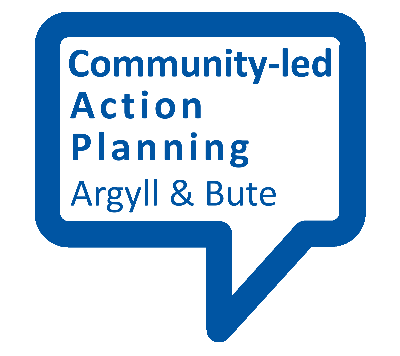 This fact sheet provides an outline of what makes a good vision (and what doesn’t)Key elements of a good visionInspirational – it should give people real hope for the future and inspire them to be part of making it a realityAmbitious – it’s good to be ambitious as there is real energy within communities that shows that people can make significant changes for the betterRealistic – but we need to be realistic as well and know what is within our scope for influenceCreative – there’s nothing like communities for being creative about achieving our ambitions – community-led action plans don’t need to be bound by bureaucracy and can test out fresh and interesting projects and initiativesDescriptive – a vision should be broad but at the same time detailed enough that everyone who reads it knows what we’re trying to achieveClear – it should be clear in its language and should be jargon-free Ideal period of time – it should identify what the timescales are for achieving real progress What it’s notA mission statement – mission statements are much more detailed descriptions of how you’re going to reach your visionA work plan – this is what your detailed action plan is forA dream – it’s much more practical than that, and should be rooted in reality as well as ambition